	Планинарски спортски клуб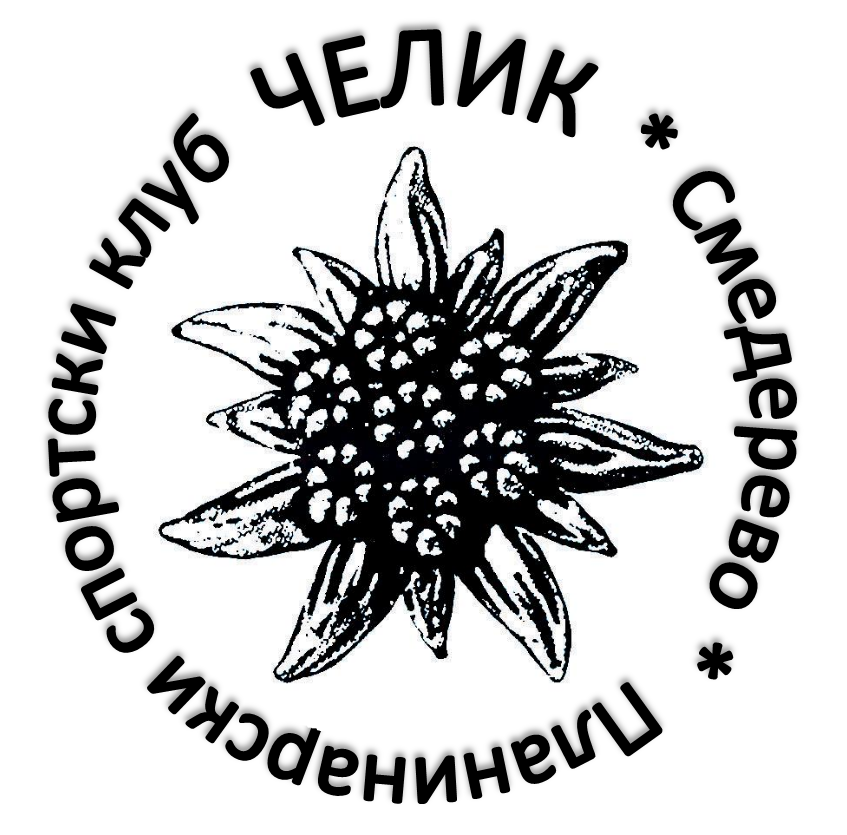 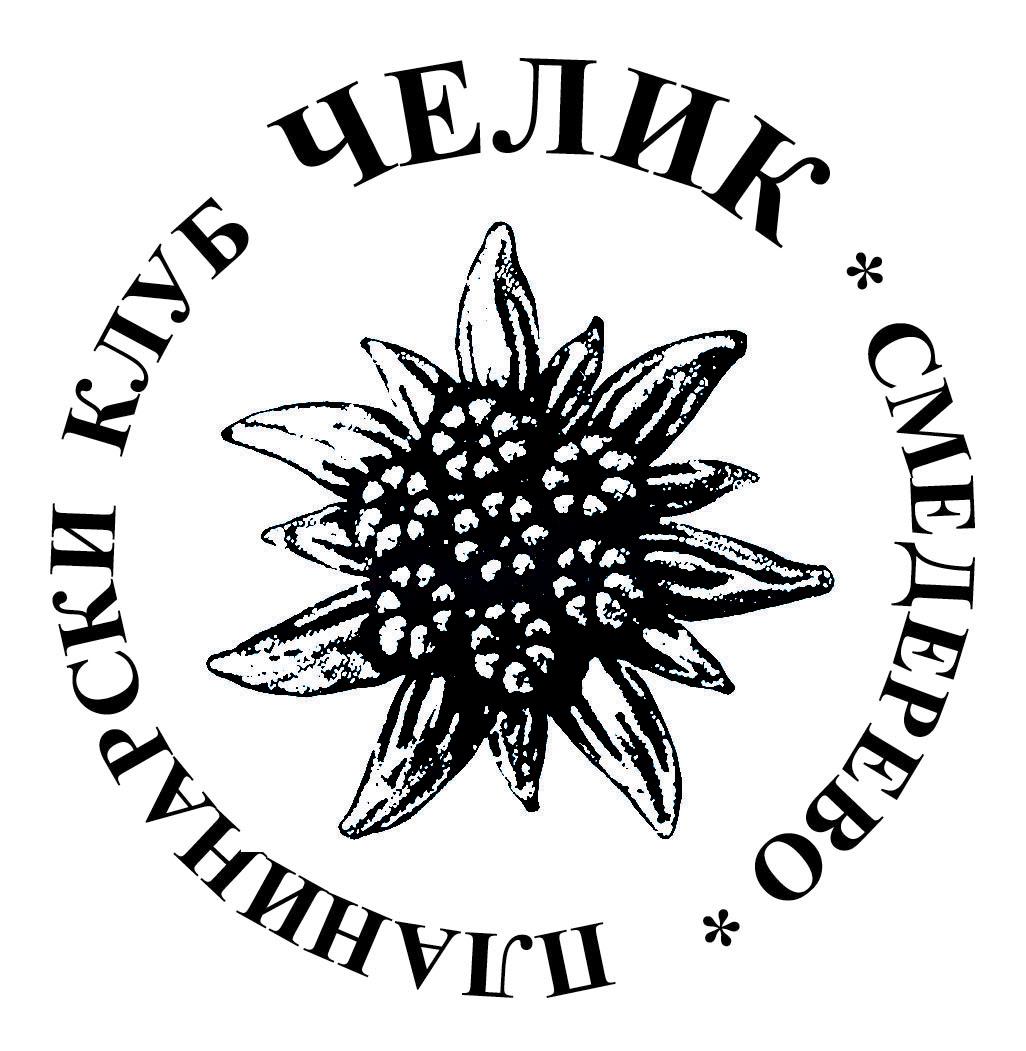 		"ЧЕЛИК" 	С м е д е р е в о	Крађорђева  43.	www.pkcelik.org	Телефон: 026 / 225-700                     ИНФОРМАЦИЈА O  УЧЕШЋУ НА ШЕСТОМ КОЛУ ПОТ  	НА ТЕРЕНИМА КОД ЧОРТАНОВАЦАУ недељу  25.8.2019.год. одржно је шесто редовно коло у лиги планинарске оријентације - ПОТ. Трка је у организацији планинарског клуба ''Железничар'' из Инђије, у оквиру двадесетих  ''Дунавских чаролија'' одржана на теренима националног парка  Фрушка Гора у околини места Чортановци, са стартом и циљем код планинарског дома Козарица. Планинарски дом је у близини обале Дунава, на двестотинак метара од исте. Иначе, за овај планинарски дом који је на 84 мнв, важи да је то планинарски дом на најнижој надморској висини, не само у Србиј. Домаћини кажу на најнижој коти и у светским размерама. На такмичењу је учествовало 5 клубова са укупно 19 екипа, међу којима је било 6 екипа Челика.  Контролне тачке су биле у реоннима: Чортановачка шума, Горња шума, Бели брег, Јертениш, Краљево брдо, Караш и насељу Чортановци. Најзахтевнији задатак имали су такмичари у сениорској категорији, где је стаза  ила 10 км са 9 контролних, а најкраћа за пиомитр дужине 3,5 км са 6 контрола.  Челик је освојио 5 првих и  једно треће место. Победиле су екипе пипнира, сениора, сениорки, ветеранко и ветерана, док је друга екипа пионира заузела треће место. Тако је Челик, браниоц титуле шампиона државе у овом спорту и на овој трци био најуспешнији клуб. Са овом трком Челик се још јаче  учврстио на водећој позицији овогодишње лиге. У најачој, сениорској категорији, победила је екипа ''Челика'' у саставу:Дејан Ранковићи, Александар Живојиновић и Милош Каруповић. Златну медаљу освојила је друга пионирска екипа у саставу:Михајло Минић, Марта Трајковић и Сава Величковић, докје прва екипа пионира била трећа, а екипа је била у саставу:Мина Вучковић, Никола Тасић и Константин Јоцовић. Прве су биле и сениорке, а сатав екипе је:Јелена Тасић, Марија Трајковић и Тамара Јоцовић. Ветеранке у саставу:Наташа Станисављевић, Биљана Грујић и Данијела Јеремић су такође извојевале победу. Победу је извојевала и екипа ветерана, а екипа је била у саставу:Бранко Грујић, Драгутин Јеремић и Штефан Рилинг. По лепом и сунчаном времену, идеалном за боравак у природи и такмичења у планинарском оријентисању, али и шетљи овим лепим пределима у којима је учествовало још 15 чланова клуба. Постављачи стазе и руковођење такмичењем радили су Душко Радојчић и Јосип Дућак. Након такмичења, доделе медаља, чланови Челика, провели су лепе тренутке у дружељу на дунавској плажи ''Варљиво лето 68''. Поред пливања за релаксацију мичића након напорних трка, било је ту и одбојке на песку. 					Трошкови одласка на такмичење износе 20.000,00 дин., односе се на превоз који је плачен БН травелу. Овај трошак треба умањити за 2.600,00 дин, које су два путника (Наташа и Марко Лазић) платила Радојку Димитријевићу, која су ишла у оквиру организоване пешачке туре. Стварни трошак превоза такмичара  је 17.400,00 динУ Смедереву		            УЧЕСНИК НА ТАКМИЧЕЊУ			26.8.2019.год.	     ЧЛАН ПЛАНИНАРСКОГ СПОРТСКОГ КЛУБА ЧЕЛИК								Бранко Грујић	ПРЕДСЕДНИК КОМИСИЈЕ ЗА ОРИЈЕНТИРИНГ И ПЛ. ОРИЈЕНТАЦИЈУ					Небојша Миловановић